ДОГОВОР N ____________ на оказание услуг технического заказчикаг. Москва                                            	                                                                              2022г.________________________________, именуемый в дальнейшем "Заказчик", с одной стороны, и ООО «Технадзор77», именуемое в дальнейшем "Исполнитель", в лице генерального директора Коржева Дмитрия Сергеевича, действующего на основании Устава, с другой стороны, в дальнейшем именуемые «Стороны», заключили настоящий Договор о нижеследующем:1. ПРЕДМЕТ ДОГОВОРА1.1. По настоящему договору Исполнитель принимает на себя обязательство осуществлять функции технического заказчика (Приложение №1 Термины) в ходе строительно-монтажных (ремонтно-отделочных) работ в соответствии со всеми действующими Строительными нормами и правилами (СНиП, ГОСТ и т.д.) на объекте Заказчика, а Заказчик обязуется принять оказанные Исполнителем услуги и оплатить их на условиях и в порядке, указанных в настоящем договоре. Ответственным лицом от Технического заказчика назначен ______________________________________________1.2. Адрес объекта Заказчика: г__________________________________________2. СТОИМОСТЬ ОКАЗАНИЯ УСЛУГИ ПОРЯДОК ОПЛАТЫ.2.1. Стоимость услуг по осуществлению технического Заказчика составляет _____________ (___________________тысяч) рублей в месяц за весь период оказания услуг по настоящему договору. НДС не облагается в связи с использованием упрощенной системы налогообложения.2.2. Оплата производится каждый месяц в течение 3-х дней с момента получения заказчиком ежемесячного отчета о выполненной работе.2.3. Все денежные расчеты производятся безналичным путем перечислением денежных средств на счет стороны в договоре, либо наличным расчетом путем внесения в кассу. Расчеты производятся денежными средствами в валюте РФ.2.4. В случае физического увеличения объема оказываемых услуг стоимость услуг Исполнителя подлежит пересмотру по Дополнительному соглашению, заключаемому между Заказчиком и Исполнителем. Так же допустимо уведомление заказчика по электронной почте о необходимости увеличения объема оказываемых услуг, в данном случае заказчик, если согласен с увеличением объема оказываемых услуг, должен подтвердить свое согласие в ответном письме.2.5. В случае не поступления от заказчика оплаты, подрядчик вправе приостановить оказание услуг, до поступления оплаты.3. СРОКИ ОКАЗАНИЯ УСЛУГ3.1. Исполнитель приступает к оказанию услуг в течение 2 дней с даты подписания Договора.3.2. При необходимости полной или частичной остановки осуществления функции технического заказчика Исполнителем, Заказчик обязан уведомить Исполнителя.3.3. Договор вступает в силу с момента его подписания и действует до полного выполнения Сторонами своих обязательств по настоящему Договору.4. ПРАВА И ОБЯЗАННОСТИ ЗАКАЗЧИКА4.1. Заказчик обязан:обеспечить доступ специалистов Исполнителя на объект строительства для осуществления функции технического заказчика. Если доступ на Объект требует наличия специального пропуска иного разрешительного документа, Заказчик обязуется обеспечить специалистов Исполнителя специальным пропуском на Объект к моменту начала выполнения работ по настоящему договору и на каждый день посещения Объекта;принять оказанные услуги по акту сдачи-приемки оказанных услуг.своевременно оплачивать стоимость оказываемых услуг, предусмотренных Договором.проинформировать Подрядчика (ов) о привлечении Исполнителя для осуществления функции технического заказчика, а также правах специалистов Исполнителя, предусмотренных п.5 Договора.уведомить заинтересованных третьих лиц о привлечении Исполнителя для осуществления функции технического заказчика;предоставить Исполнителю документы, свидетельствующие о титульном праве Заказчика на объект, указанным в п. 1.1. настоящего Договора.предоставить Исполнителю всю необходимую документацию и информацию для оказания Услуг по настоящему Договору.4.2. Заказчик имеет право:проверять в любое время ход и качество оказания Услуги;требовать от Исполнителя предоставления ежемесячных отчетов по результатам осуществления функции технического заказчика;в одностороннем досудебном порядке расторгнуть настоящий Договор с обязательным уведомлением Исполнителя не позднее, чем за 20 рабочих дней.5. ПРАВА И ОБЯЗАННОСТИ ИСПОЛНИТЕЛЯ5.1. Исполнитель обязан выполнять функции технического заказчика, в которые входит:подготовка и утверждение общего графика строительства поиск и подбор организации на конкурсной основе, для изготовления проектной документации в соответствии с заданием на проектирование, проверка и заключение с ними от имени Заказчика договоров на изготовления проектно-сметной документации, подготовка технического задания на проектирование поиск и подбор на конкурсной основе подрядчиков, проверка и заключение с ними от имени Заказчика договоров на выполнение требуемых циклов строительно-монтажных, отделочных работ, пусконаладочных процессов, поставку оборудования и необходимых материалов;поиск и подбор на конкурсной основе поставщиков, проверка и заключение с ними от имени Заказчика договоров на поставку оборудования и необходимых материалов;контроль за исполнением договоров, соблюдением сроков выполняемых по договорам работ, поставки оборудования и необходимых материалов, начисление штрафов и пеней, ведение претензионной работы, возмещение убытков через суд;приемка, ведение учета;контроль исполнения предписаний по результатам авторского надзора;контроль над рациональностью использования средств, выделенных на проведение своевременной оплаты поставщикам и подрядчикам за поставленные материалы и выполненные процессы;Контроль соблюдения требований СП, ГОСТ, технических регламентов в строительстве при проведении проектных и ремонтно-строительных работ;передача объекта в эксплуатацию;	5.2. Исполнитель имеет право:На надлежащую оплату своих услуг Заказчиком;На свободный доступ к Объекту для выполнения настоящего договора.На получение от Заказчика всех необходимых документов и информации для надлежащего выполнения условий настоящего договора;Самостоятельно определять специалистов для выполнения настоящего договора.Отказаться от выполнения условий настоящего Договора в случаях несоблюдения Заказчиком условий Договора.Использовать данные, полученные в ходе оказания услуг по настоящему Договору, в рекламных, научных и иных целях в своей деятельности. Использование данных, полученных в ходе оказания услуг, возможно только при условии не упоминания Исполнителем персональных данных Заказчика, а также данных, идентифицирующих объект строительства (точное место расположения объекта, его принадлежность Заказчику).В одностороннем порядке отказаться от исполнения договора в случае просрочки оплаты Заказчиком стоимости оказанных услуг на срок более 10 дней с момента наступления срока оплаты;Привлекать к оказанию услуг по настоящему Договору третьих лиц (соисполнителей). При этом Исполнитель несет ответственность за действия привлекаемых им третьих лиц (соисполнителей) как за свои собственные.6. ПОРЯДОК ПРИЕМКИ УСЛУГ6.1. Услуги Исполнителя по настоящему договору считаются оказанными надлежащим образом после подписания обеими Сторонами акта сдачи – приёмки оказанных услуг.В случае если заказчик не подписывает акт сдачи приемки услуг в течении 3х дней и не предоставляет мотивированного отказа от подписания, исполнитель имеет право подписать акт самостоятельно, в данном случае услуги считаются должным образом показаны и подлежат оплате в соответствии с условиями договора.6.2.В случае если акт сдачи – приёмки оказанных услуг не подписан, а оплата поступила, работы считаются выполненными.7. ОТВЕТСТВЕННОСТЬ СТОРОН7.1. За нарушение исполнения обязательств по настоящему Договору стороны несут ответственность согласно действующему законодательству РФ.7.2. Заказчик гарантирует, что он является Заказчиком строительства объекта. Исполнитель не несет ответственности за вред, причиненный Заказчику и третьим лицам, вследствие предоставления Заказчиком недостоверной информации, равно как и при не предоставлении необходимой Исполнителю информации.7.3. Исполнитель не несет ответственность за невыполнение обязательств по настоящему договору, если оно вызвано действием или бездействием Заказчика, повлекшим невыполнение им собственных обязательств по настоящему договору перед Исполнителем.7.4. Уплата неустойки не освобождает Стороны от выполнения обязательств по настоящему Договору.7.5. В случае неисполнения или ненадлежащего исполнения Сторонами условий настоящего договора виновная Сторона обязана возместить другой Стороне причинённые этим убытки в полном объёме без учёта неустойки (штрафа, пени).8.  РАСТОРЖЕНИЕ ДОГОВОРА8.1. Настоящий договор может быть изменён по соглашению Сторон, которое оформляется дополнительным соглашением к настоящему договору, подписанным уполномоченными представителями обеих Сторон, а также может быть изменён или расторгнут в судебном порядке по инициативе одной из Сторон в случаях, предусмотренных законодательством Российской Федерации.9.РАЗРЕШЕНИЕ СПОРОВ9.1. Все споры и разногласия, которые могут возникнуть из настоящего Договора или в связи с ним, Стороны будут пытаться разрешить путем переговоров.9.2. При не достижении согласия, споры решаются в соответствии с законодательством РФ.10.  ФОРС-МАЖОР10.1. Стороны освобождаются от ответственности за частичное или полное неисполнение обязательств по настоящему договору, если неисполнение явилось следствием природных явлений, действий внешних объективных факторов и прочих обстоятельств непреодолимой силы, за которые стороны не отвечают и предотвратить, неблагоприятное воздействие которых они не имеют возможности.11. ПРОЧИЕ УСЛОВИЯ11.1. Настоящий договор вступает в силу с момента подписания сторонами и действует до полного исполнения сторонами обязательств.11.2. Стороны обязуются не разглашать, не передавать третьим лицам информацию, связанную с исполнением сторонами настоящего договора, иначе, как с письменного обоюдного согласия.11.3. Настоящий Договор составлен в двух экземплярах, имеющих одинаковую юридическую силу, по одному для каждой из Сторон.11.4. Вопросы, не урегулированные настоящим Договором, регламентируются нормами действующего гражданского законодательства РФ.11.5. Стороны допускают обмен экземплярами настоящего договора, приложений и дополнительных соглашений к нему, подписанных одной стороной, сканированных и направленных другой стороне по адресам электронной почты, указанным в разделе 11.8 настоящего договора, признавая тем самым юридическую силу названных документов. Стороны также признают юридическую силу всех прочих документов уведомлений, претензий, направленных друг другу в электронном виде во исполнение настоящего договора по указанным адресам электронной почты.11.6. Каждая из сторон несет риск не извещения второй стороны об изменении своего адреса электронной почты. В случае уклонения стороны от получения уведомления, направленного второй стороной, уведомление считается полученным по истечении 6 календарных дней с момента его направления.11.7. Стороны обязуются незамедлительно сообщать друг другу обо всех случаях несанкционированного доступа к их электронным ящикам. Исполнение, произведенное стороной договора в отсутствие у нее такого уведомления, признается надлежащим и лишает вторую сторону права ссылаться на указанные обстоятельства.11.8.  Электронная почта Заказчика указана в реквизитах к настоящему договору, электронной почтой Исполнителя признается любая почта с доменом @technadzor77.comАДРЕСА И БАНКОВСКИЕ РЕКВИЗИТЫ СТОРОН   Заказчик: ________________________________________Паспорт:_______________________________________________Адрес регистрации: г___________________________________________________E-mаil: ____________________Телефон: ________________________Заказчик  ___________________________ / _____________________. /Исполнитель: Общество с Ограниченной Ответственностью «Технадзор77»ИНН 7733888020 КПП 773301001 ОГРН 1147746805964Юридический адрес: 125481, Москва г, Свободы ул, дом № 91, корпус 1, квартира 323Фактический адрес: 125476, г. Москва, Василия Петушкова,  дом 8, офис 336Наименование учреждения банка: АО «Альфа банк» г. МоскваКорреспондентский счет банка: 30101810200000000593БИК: 044525593Генеральный директор: Коржев Дмитрий Сергеевич	Исполнитель  ______________________ /Коржев Д.С./Приложение №1 Термины.к  договору  N ___________________________Технический заказчик - юридическое лицо, уполномоченное Заказчиком заключать договоры: о выполнении инженерных изысканий, о подготовке проектной документации, о строительстве, подготавливать задания на выполнение указанных видов работ, предоставлять лицам, осуществляющим подготовку проектной документации, строительство, материалы и документы, необходимые для выполнения указанных видов работ, утверждать проектную документацию, осуществлять иные функции, предусмотренные законодательством о градостроительной деятельности. 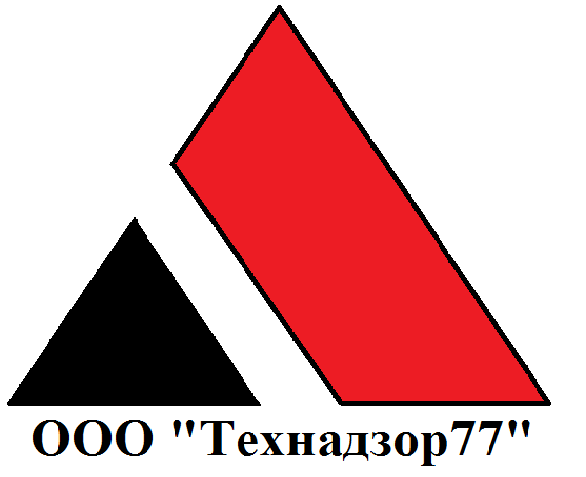 